Beobachtung durch Talent-Scouts Benennen Sie innerhalb Ihrer Klasse bzw. Lerngruppe einen oder mehrere Talent-Scouts. Diese Schüler/-innen beobachten als „Talentsucher/-innen“ die Lernprozesse ihrer Mitschüler/-innen, studieren deren Lernprodukte und notieren ihre Beobachtungen. Dies kann über eine Woche hinweg geschehen oder auch nur in einer kürzeren Gruppenarbeitsphase. Wichtig ist, dass jede/-r Schüler/-in der Beobachtung durch Mitschüler/-innen zustimmt und ein gutes Vertrauensverhältnis innerhalb der Klassengemeinschaft besteht. Zudem sollte jede/-r Schüler/-in der Gruppe Gelegenheit erhalten, als Talent-Scout zu wirken. Untenstehender Beobachtungsbogen kann Talent-Scouts zur Orientierung dienen. Die Beobachtung kann auch anhand weniger Vorgaben erfolgen oder anhand des Online-Tools „Stärken- und Talente-Cluster“. Zur Rückmeldung von Stärken und Talenten finden Sie Informationen in Kapitel 5.4 des TAFF-Leitfadens.Ich finde Stärken und Talente in der Klasse! 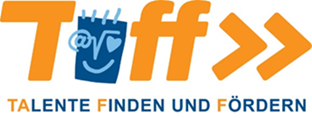 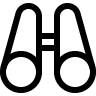 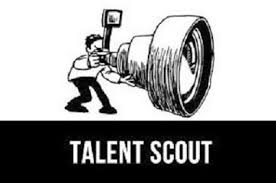 Name des Talent-Scouts:    ___________________________Zeitraum Beobachtung:  _________________________ Stärken-BereicheMein/e Mitschüler/in …Namen der SchülerArbeitsverhaltenarbeitet häufig im Unterricht mit.Arbeitsverhaltenarbeitet sehr konzentriert.Arbeitsverhaltenarbeitet sehr genau und sorgfältig.Soziale Kompetenzhilft den anderen Schülern gerne, wenn sie etwas nicht verstehen.Soziale Kompetenzknüpft schnell neue Kontakte.Soziale Kompetenzist sehr teamfähig bei der Partner- oder Gruppenarbeit.Soziale Kompetenzübernimmt Dienste sehr zuverlässig und mit Freude.Soziale Kompetenzengagiert sich gern an der Schule, z. B. für die Klasse oder die Schule (Pausenverkauf, …)Emotionale Kompetenzbleibt in Stresssituationen ruhig und gelassen.Emotionale Kompetenzkann sich gut kontrollieren.Emotionale Kompetenzkann selbstbewusst und selbstsicher vor der Klasse reden.Mathematikist sehr gut im Kopfrechnen.Mathematikkann Aufgaben auf verschiedene Arten lösen.MathematikMathematikDeutschkann sich gut ausdrücken, gewandt sprechen.Deutschkann sehr flüssig vorlesen.Deutschbeherrscht die Grammatik sehr gut.DeutschDeutschEnglischkann flüssig Englisch sprechen.Englischkennt viele Vokabeln.Englischversteht Hörtexte sehr gut.EnglischEnglischSportkann sehr schnell laufen.Sportist kräftig.Sporthat eine sehr gute Ausdauer.Sporthält sich immer an die Regeln.Sportist sehr fair bei Mannschaftsspielen.Sportkann neue Bewegungen sehr schnell erlernen.SportSportKunstkann sehr gut zeichnen.Kunstkann sehr gut mit Wasserfarben malen.Kunsthat sehr kreative Ideen.KunstKunstWirtschaftist sehr gut im Tastschreiben.Wirtschaftkennt sich mit Computerprogrammen sehr gut aus.WirtschaftWirtschafthat ein breites Allgemeinwissen.versteht Texte sehr schnell.